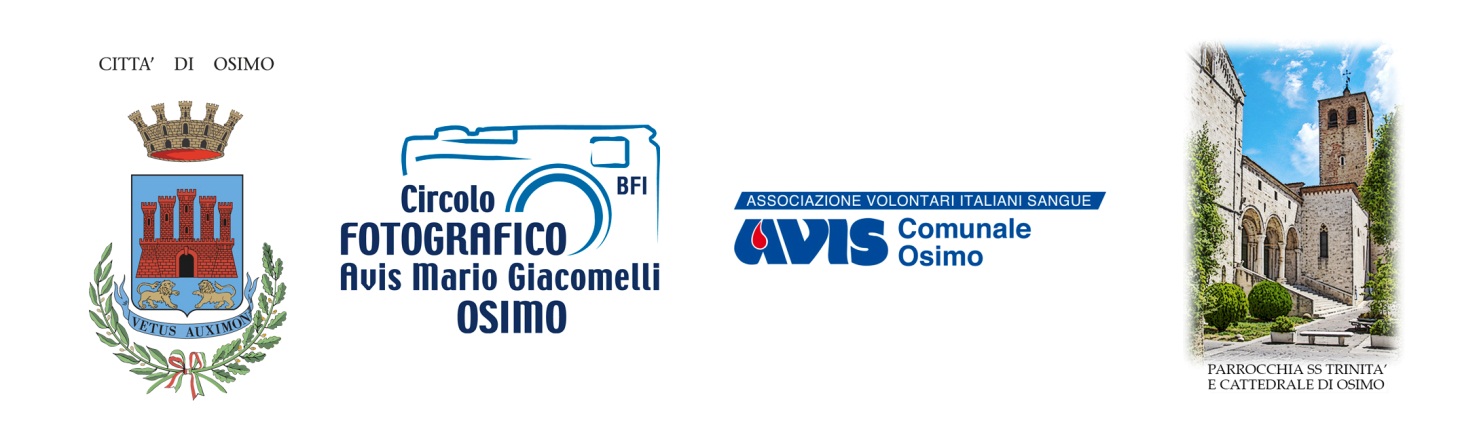 CONCORSO FOTOGRAFICO CITTADINO“Il Natale ad Osimo”REGOLAMENTO INFORMAZIONI GENERALIPer partecipare è sufficiente inviare o portare di persona, 1 o 2 stampe fotografiche  e la scheda di iscrizione, compilata e sottoscritta in ogni sua parte.Le fotografie dovranno essere della dimensione di cm 20x30, senza cornice e senza indicazioni sull’autore.Potranno essere ottimizzate in fase di post-produzione, semplici ritocchi quali correzione dell’esposizione, contrasto, toni, ritagli e piccole migliorie senza aggiungere o togliere elementi alla foto originale e, comunque, senza apportare modifiche tali da sconvolgere l’immagine del file originale. Le stampe fotografiche dovranno essere consegnate in busta chiusa insieme alla scheda di iscrizione obbligatoriamente entro il 18 gennaio 2019 presso uno dei seguenti recapiti:Sede AVIS Comunale Osimo, via Strigola 4:  dal lunedì al venerdì con orario 17:30 - 19:30Sede Circolo Fotografico AVIS M. Giacomelli, via Ventidia 3: il mercoledì dalle 21:30 alle 22:30La partecipazione al concorso non prevede costi di iscrizione. TEMA, PERIODO ED AMBITO DEL CONCORSOIl tema del concorso è relativo al periodo Natalizio e possono essere presentate fotografie scattate nel periodo dal 1/12/2018 al 06/01/2019.L’ambito in cui debbono essere scattate le fotografie è il territorio comunale di Osimo.  PREMI E MOSTRA FOTOGRAFICAVerranno premiate le prime tre fotografie classificate. Le fotografie premiate e le prime arrivate verranno esposte in una mostra fotografica.  Data e sito della mostra verrà comunicato con congruo anticipo. GIURIALa giuria sarà composta da esponenti degli organizzatori, in numero dispari e si riunirà la settimana successiva al termine del Concorso.Il giudizio della giuria è insindacabile.Gli autori premiati saranno contattati tramite e-mail o per telefono. ESCLUSIONEUn partecipante potrà essere escluso dal concorso se lo stesso non rispetterà le norme e le condizioni del presente regolamento. DIRITTO D’AUTOREOgni partecipante detiene i diritti d'autore delle opere inviate e ne certifica l’originalità, consentendo agli organizzatori del concorso di riprodurre il materiale gratuitamente a fini promozionali legati al concorso fotografico.Ogni partecipante al concorso è personalmente responsabile di quanto forma oggetto delle opere presentate e di quanto dichiarato nella scheda di iscrizione. Lo stesso autorizza la pubblicazione e la diffusione delle proprie immagini, anche in diverse dimensioni, esclusivamente per scopi attinenti al concorso, per scopi culturali o didattici, ovvero per scopi senza fine di lucro. Le foto vincitrici o selezionate per la mostra saranno messe a disposizione degli organi di stampa che vorranno dare notizia dei risultati del concorso.I partecipanti sollevano gli organizzatori del concorso da qualsiasi richiesta avanzata da terzi relativamente alla titolarità dei diritti d’autore della foto e alla violazione di altri diritti e assicurano di aver ottenuto liberatorie per l’utilizzo di immagini relative a persone, cose o elementi naturali per cui è necessario uno specifico assenso. Il concorrente dovrà informare gli eventuali interessati (persone ritratte) nei casi e nei modi previsti dalla legge, nonché procurarsi il consenso per la diffusione delle immagini che li ritraggono.Il materiale consegnato non sarà restituito. TRATTAMENTO DEI DATI PERSONALII dati personali comunicati agli organizzatori saranno trattati esclusivamente per le finalità inerenti alla gestione del concorso e alle iniziative collegate, sempre nel rispetto delle disposizioni di legge (GDPR 679/2016).CONTATTICircolo Fotografico AVIS M. Giacomelli:  info@cfosimo.it - tel. 389.492 5981Notizie ed aggiornamenti verranno comunicati sul sito web del Circolo Fotografico AVIS M. Giacomelli    http://www.cfosimo.it/ “Il Natale ad Osimo” – SCHEDA DI ISCRIZIONEIl sottoscrittonome ____________________________ 	cognome _____________________________nato a _______________________ (___)	il ____________________________________residente a____________________ (___)	via  __________________________________ telefono______________________  e-mail ______________________________________Titolo Immagine 1: _________________________________________________________Titolo Immagine 2: _________________________________________________________DICHIARAche i dati riportati nella presente scheda di iscrizione sono veritieri;che il materiale presentato è originale;di possedere la piena proprietà delle immagini e di tutte le loro componenti e di eventuali elaborazioni nonché le liberatorie di eventuali soggetti ritratti e di essere pertanto l’unico responsabile delle stesse;di aver preso visione e di accettare incondizionatamente il regolamento del concorso;di autorizzare l’utilizzo e la riproduzione del materiale presentato, a titolo gratuito, a fini promozionali legati al concorso fotografico.Data _________________     Firma ________________________________________TRATTAMENTO DEI DATI PERSONALI (D.Lgs. n. 196/2003 - artt. 11 e 23)Con la presente autorizzo gli organizzatori del concorso al trattamento dei miei dati personali e del minore forniti. Prendo atto che il trattamento dei miei dati personali e dei dati del minore avverrà nel rispetto delle disposizioni di legge e con l’adozione di idonee misure di sicurezza, eventualmente anche con l’ausilio di strumenti elettronici, per finalità amministrative, legali, gestionali strettamente legate alla realizzazione e promozione del concorso stesso. Prendo atto altresì che il rifiuto del consenso al trattamento dei miei dati personali e dei dati del minore come sopra rende impossibile la partecipazione al concorso.Data _________________     Firma ________________________________________DICHIARAZIONE LIBERATORIA PER MINORENNIDati personali del maggiorenne in qualità di (contrassegnare con una x):  [ ]Genitore   [ ]Tutorenome _________________________ 	cognome____________________________nato a _____________________ (___) 	il __________________________________residente a __________________(___)	via _________________________________telefono____________________	e-mail ___________________________________In qualità di genitore/tutore, con la sottoscrizione del presente atto, autorizzo_________________________________________(nome e cognome del minorenne)a partecipare al Concorso Fotografico dal titolo “Il Natale ad Osimo” dichiarando che i dati riportati nella presente scheda di iscrizione sono veritieri e che il materiale presentato è originale.Data ____________ Firma del genitore/tutore _______________________________